В соответствии со статьей 39 Градостроительного кодекса Российской Федерации, решением Совета депутатов города Новосибирска от 24.06.2009 № 1288 «О Правилах землепользования и застройки города Новосибирска», на основании заключения по результатам публичных слушаний по вопросам предоставления разрешений на условно разрешенный вид использования земельного участка или объекта капитального строительства от 20.06.2017, рекомендаций комиссии по подготовке проекта правил землепользования и застройки города Новосибирска о предоставлении и об отказе в предоставлении разрешений на условно разрешенный вид использования земельного участка или объекта капитального строительства от 26.06.2017, руководствуясь Уставом города Новосибирска, ПОСТАНОВЛЯЮ:1. Предоставить разрешение на условно разрешенный вид использования земельного участка или объекта капитального строительства:1.1. Филатовой Е. С. на условно разрешенный вид использования земельного участка с кадастровым номером 54:35:063249:26 площадью 563 кв. м, расположенного по адресу (местоположение): Российская Федерация, Новосибирская область, город Новосибирск, ул. Осипенко, 42, и объекта капитального строительства (зона застройки жилыми домами смешанной этажности (Ж-1)) - «для индивидуального жилищного строительства (2.1) – индивидуальные жилые дома».1.2. Крымской И. Н. на условно разрешенный вид использования земельного участка с кадастровым номером 54:35:031200:24 площадью 500 кв. м, расположенного по адресу (местоположение): Российская Федерация, Новосибирская область, город Новосибирск, ул. Лобачевского, и объекта капитального строительства (зона застройки жилыми домами смешанной этажности (Ж-1)) - «для индивидуального жилищного строительства (2.1) – индивидуальные жилые дома».1.3. Закрытому акционерному обществу «Русские Башни» на условно разрешенный вид использования земельного участка в границах территории кадастрового квартала 54:35:081990 площадью 12 кв. м, расположенного по адресу (местоположение): Российская Федерация, Новосибирская область, город Новосибирск, территория садоводческого товарищества «Кедр» (зона природная (Р-1)), - «коммунальное обслуживание (3.1)».1.4. Никулиной А. О. на условно разрешенный вид использования земельного участка с кадастровым номером 54:35:051720:20 площадью 707 кв. м, расположенного по адресу (местоположение): Российская Федерация, Новосибирская область, город Новосибирск, пер. 1-й Костычева, 120, и объекта капитального строительства (зона застройки жилыми домами смешанной этажности (Ж-1)) - «для индивидуального жилищного строительства (2.1) – индивидуальные жилые дома».1.5. Василенко С. М. на условно разрешенный вид использования земельного участка с кадастровым номером 54:35:082955:5 площадью 606 кв. м, расположенного по адресу (местоположение): Российская Федерация, Новосибирская область, город Новосибирск, ул. Баумана, 14, и объекта капитального строительства (зона застройки жилыми домами смешанной этажности (Ж-1)) - «для индивидуального жилищного строительства (2.1) – индивидуальные жилые дома».1.6. Михайлову Д. Г., Горбулевой Е. В., Крекер О. С., Рыбакову Ф. А., Безродной А. А., Рыбакову А. А., Траксель Н. В. на условно разрешенный вид использования земельного участка в границах территории кадастрового квартала 54:35:063420 площадью 561 кв. м, расположенного по адресу (местоположение): Российская Федерация, Новосибирская область, город Новосибирск, ул. Бакинская, 44 (зона застройки жилыми домами смешанной этажности (Ж-1)), - «для индивидуального жилищного строительства (2.1)».1.7. Обществу с ограниченной ответственностью «Эдем» на условно разрешенный вид использования земельного участка с кадастровым номером 54:35:091445:19 площадью 27559 кв. м, расположенного по адресу (местоположение): Российская Федерация, Новосибирская область, город Новосибирск, ул. Кутателадзе, 4 (зона делового, общественного и коммерческого назначения (ОД-1)), - «объекты торговли (торговые центры, торгово-развлекательные центры (комплексы) (4.2)».1.8. Шабатько В. М., Шабатько В. В., Отченаш Н. И.:на условно разрешенный вид использования земельного участка в границах территории кадастрового квартала 54:35:063335 площадью 492 кв. м, расположенного по адресу (местоположение): Российская Федерация, Новосибирская область, город Новосибирск, ул. Янтарная, 19 (зона застройки жилыми домами смешанной этажности (Ж-1)), - «для индивидуального жилищного строительства (2.1)»;на условно разрешенный вид использования земельного участка в границах территории кадастрового квартала 54:35:063335 площадью 693 кв. м, расположенного по адресу (местоположение): Российская Федерация, Новосибирская область, город Новосибирск, ул. Янтарная, 17 (зона застройки жилыми домами смешанной этажности (Ж-1)), - «для индивидуального жилищного строительства (2.1)».1.9. Местной религиозной организации Церкви Евангельских христиан-баптистов Первомайского района на условно разрешенный вид использования земельного участка с кадастровым номером 54:35:084758:5 площадью 2580 кв. м, расположенного по адресу (местоположение): Российская Федерация, Новосибирская область, город Новосибирск, ул. 2-я Солнечная, 1, и объекта капитального строительства (зона делового, общественного и коммерческого назначения 
(ОД-1)) - «религиозное использование (3.7) - объекты для отправления религиозных обрядов».1.10. Обществу с ограниченной ответственностью «Факел» на условно разрешенный вид использования земельного участка в границах территории кадастрового квартала 54:35:000000 площадью 6158 кв. м, расположенного по адресу (местоположение): Российская Федерация, Новосибирская область, город Новосибирск, ул. 2-я Обская, (71б) (зона озеленения (Р-2)), - «причалы для маломерных судов (5.4)».2. Департаменту строительства и архитектуры мэрии города Новосибирска разместить постановление на официальном сайте города Новосибирска в информационно-телекоммуникационной сети «Интернет».3. Департаменту информационной политики мэрии города Новосибирска обеспечить опубликование постановления. 4. Контроль за исполнением постановления возложить на заместителя мэра города Новосибирска - начальника департамента строительства и архитектуры мэрии города Новосибирска.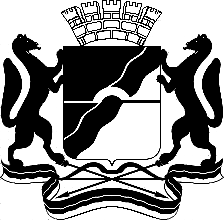 МЭРИЯ ГОРОДА НОВОСИБИРСКАПОСТАНОВЛЕНИЕОт  	  11.07.2017		№        3290	О предоставлении разрешений на условно разрешенный вид использования земельного участка или объекта капитального строительстваИсполняющий обязанности мэра города НовосибирскаГ. П. ЗахаровСеменихина2275448ГУАиГ